مجلس حقوق الإنسانالدورة الاستثنائية الخامسة والعشرون٢١ تشرين الأول/أكتوبر ٢٠١٦		الاتحاد الروسي: تعديل على مشروع القرار A/HRC/S-25/L.1دإ-25/...	تدهور حالة حقوق الإنسان في الجمهورية العربية السورية، والوضع مؤخراً في حلب 	بعد الفقرة 7، تُضاف فقرة جديدة يكون نصها كالتالي:	7 مكرراً -	يعرب عن قلقه البالغ إزاء استمرار تقديم الدعم من الخارج للإرهابيين، ولا سيما جبهة النصرة وما يسمى الدولة الإسلامية في العراق والشام (داعش)، وغيرهما من الجماعات المسلحة غير الشرعية في الجمهورية العربية السورية، ويهيب بجميع البلدان والأطراف المعنية إلى أن توقف على الفور أي أنشطة ترمي لتقديم هذا الدعم؛الأمم المتحدةA/HRC/S-25/L.5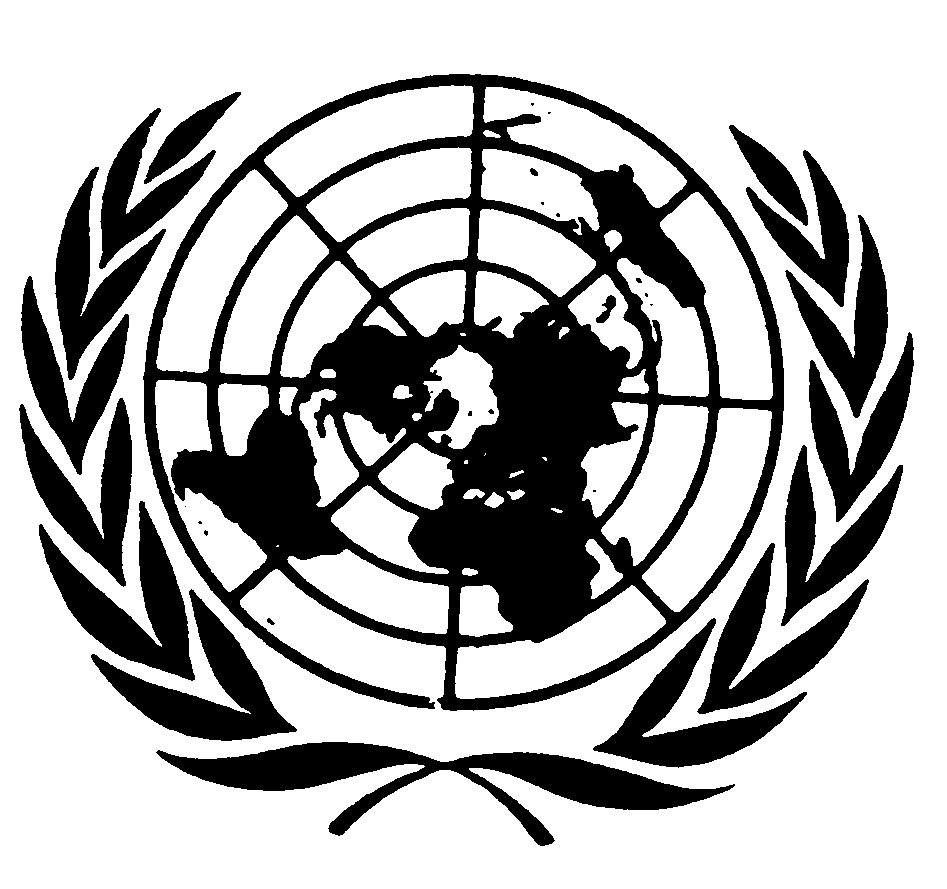 الجمعية العامةDistr.: Limited21 October 2016ArabicOriginal: English